Republic of Iraq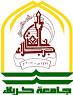 Ministry of Higher EducationAnd scientific researchUniversity of KarbalaCollege education of pure sciencesDepartment of mathematicContinuous mappingA research submitted toThe council of the college education of pure sciencesUniversity of KarbalaIn partial fulfillment of the requirements for the degree of bachelor of science in mathematicsByZainab SalmonSupervised  byLecher GHASSAN A  KHTAN1437 A.H                                                                       2016A.D